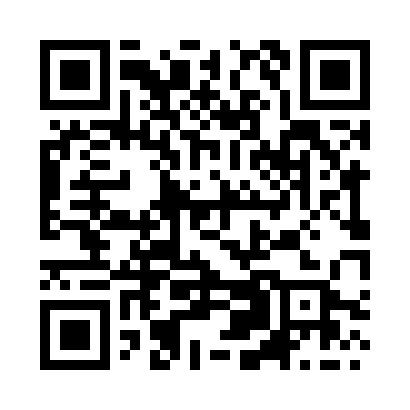 Prayer times for Odense, Odense, DenmarkWed 1 May 2024 - Fri 31 May 2024High Latitude Method: Angle Based RulePrayer Calculation Method: Muslim World LeagueAsar Calculation Method: HanafiPrayer times provided by https://www.salahtimes.comDateDayFajrSunriseDhuhrAsrMaghribIsha1Wed3:005:361:166:278:5611:232Thu2:595:341:156:288:5811:243Fri2:585:321:156:309:0011:254Sat2:575:291:156:319:0211:265Sun2:565:271:156:329:0411:276Mon2:555:251:156:339:0611:277Tue2:555:231:156:349:0811:288Wed2:545:211:156:359:1011:299Thu2:535:191:156:369:1211:3010Fri2:525:171:156:389:1311:3011Sat2:515:151:156:399:1511:3112Sun2:515:131:156:409:1711:3213Mon2:505:121:156:419:1911:3314Tue2:495:101:156:429:2111:3415Wed2:485:081:156:439:2311:3416Thu2:485:061:156:449:2411:3517Fri2:475:041:156:459:2611:3618Sat2:465:031:156:469:2811:3719Sun2:465:011:156:479:3011:3820Mon2:455:001:156:489:3111:3821Tue2:454:581:156:499:3311:3922Wed2:444:571:156:509:3511:4023Thu2:434:551:156:519:3611:4124Fri2:434:541:156:529:3811:4125Sat2:424:521:156:529:3911:4226Sun2:424:511:166:539:4111:4327Mon2:414:501:166:549:4211:4328Tue2:414:481:166:559:4411:4429Wed2:414:471:166:569:4511:4530Thu2:404:461:166:579:4711:4631Fri2:404:451:166:579:4811:46